Fact File (Hazards) Case Study Earthquake: New Zealand (2010)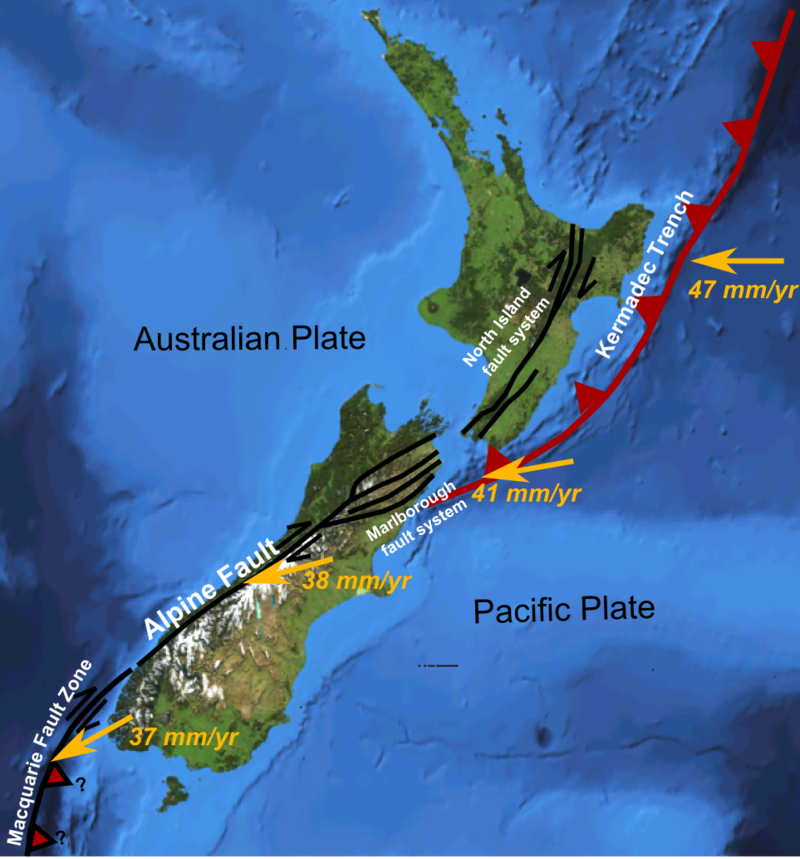 Location:New Zealand is located in the Pacific Ocean in the continent of Oceania. It is South East of Australia and consists of a North and South Island. New Zealand`s capital is Wellington. It covers 267,710 square kilometers making it the 76th largest nation in terms of land area. New Zealand has a population of 4,327,955 people.Causes:The 6.3 magnitude earthquake struck New Zealand at 12:51 on 22 February. The epicenter was 6 miles Southeast of Christchurch and the focus was very shallow at 3.1 miles. The Earthquake occurred on a conservative plate margin where the Pacific Plate slid past the Australian Plate in the opposite direction. A larger earthquake occurred in 2010 so the second earthquake was technically an aftershock, but the impacts were more severe.Effects:Development:the GDP per capita was $27,700 per person each year.the life expectancy was 81 years.there were 2.4 doctors per 1,000 people.adult literacy was 99% over 15 years old can read/write100% of people have access to clean waterResponses:Primary (caused directly by the earthquake)Secondary (result from primary effects)181 people were killed and around 2,000 were injuredBusiness were put out of action for long periods causing losses of income and jobs50 per cent of Central buildings severely damaged including the city’s cathedral  Damage to roads through liquefaction (where the ground gets saturated and loses strength) made it difficult for people and emergency services to move aroundHundreds of kilometers of water and sewage pipes were damagedSchools had to share classrooms due to the damages of other school buildingsPart (size of 20 football fields) of the country’s longest glacier was broken off creating a large icebergChristchurch could no longer host Rugby World Cup matches so lost the benefits, e.g. tourism and income, they would bring80 per cent of the city was without electricityShort termLong termcared for the most vulnerable people and ensured people were safe from dangerous buildingspaid $898 million in building claimschemical toilets were provided for 30,000 residentsprovided temporary housing and ensured all damaged housing was kept water tightAreas were zoned to classify damage/cost of repairswater and sewerage system were restored for all residents by Augustinternational aid was provided in the form of money (around $6-7 million) and aid workersroads and houses were cleared of silt from liquefaction by August and 80% of roads 50% of footpaths were repaired